RUTGERS, THE STATE UNIVERSITY OF NEW JERSEYSCHOOL OF SOCIAL WORKSYLLABUSCourse Number	Special Topics in Social Work Research – Global Education to India – Winter Session 2023Instructors:	Rupa Khetarpal, MSW, LCSW	rkhetarp@ssw.rutgers.edu 	Catie Buttner, MSW	cbuttner@ssw.rutgers.edu Other Contacts:	Director, Office of Global Social Work ProgramsRebecca T. Davis, Ph. D., LCSW, Associate Professor for Professional Practice, Rutgers School of Social WorkAssociate Director of Field Education, Office of Field EducationNancy Schley, LCSW, Assistant Professor of Teaching, Rutgers School of Social WorkPrincipal, Sonagachi Research and Training Institute Protim Ray, MD, Durbar Mahila Samanwaya CommitteeLocation: 	Sonagachi, Kolkata, West Bengal, IndiaDates:	Pre-departure Orientation: TBA (December 2022)	In-country dates: January 2, 2021  January 14th, 2023	Post-return Debriefing: January 16th, 2023	Course available online: December 22nd, 2023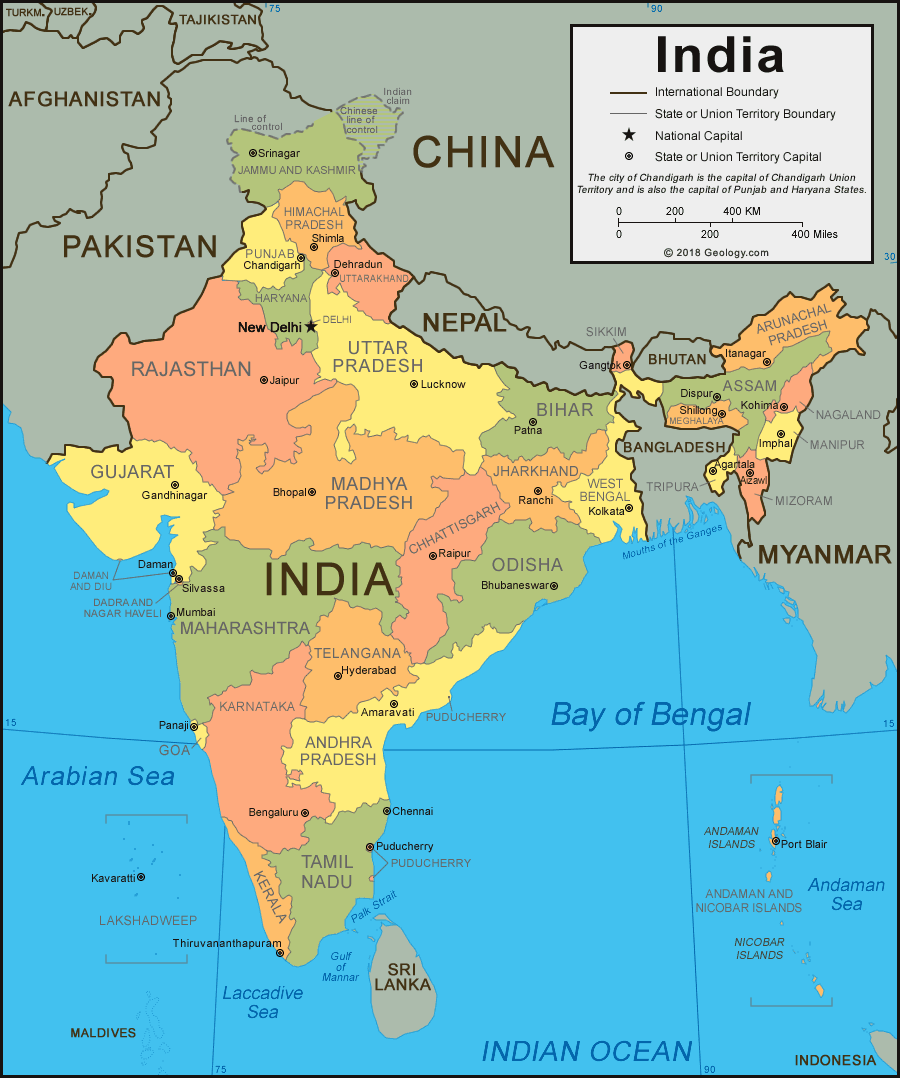 Course DescriptionIn this course, students will learn to examine the impacts of healthcare delivery and social welfare policy on a vulnerable community in Kolkata, India. As part of the requirements of the course, students will complete a two-week social work practice based learning program in Kolkata, India. The course of study emphasizes knowledge and skill-building in community engagement and healthcare service delivery that is specific to grassroots social work practice in India. Community development and empowerment for addressing discrimination and oppression is a special strength of social work in the Indian context in contrast to US models that emphasize more individualistic approaches to problem-solving. Field visits engage students directly with clients (where possible), faculty, students and practitioners in public and private social services agencies, local health service providers and other community groups.  This experience will provide students with the opportunity to participate in collaborative work with the Durbar Mahila Samanwaya Committee, a collaborative of sex workers located in Sonagachi, one of Asia’s largest red-light districts. Through this organization, students will visit a treatment center for sex workers and those diagnosed with HIV (Mamata Care and Treatment Center), a residential home for children of sex workers (Rahul Vidya Niketan), and a bank for sex workers, established and run by sex workers (Usha Multipurpose Cooperative Society), amongst other site visits. Experiential learning in field hours will be combined with guest lectures, pre- and post-trip class discussions, and research projects to provide students with an optimal understanding of global social work policies and practices.The Durbar Mahila Samanwaya Committee (DMSC), originally developed as the STI/HIV Intervention Programme (SHIP) in 1992 by Dr. Smarajit Jana, was designed to address STD and HIV prevention amongst sex workers in Sonagachi, Kolkata, India. Since its inception, DMSC has expanded to address the exploitation and discrimination of sex workers, to confront the negative stereotypes held by the greater society towards the field of sex work, and to provide a safe, empowering community to sex workers and their families. At present-day, DMSC is independently managed by a collective of over 65,000 sex workers and their families. A significant focus of DMSC’s work is to prevent entry of minor and trafficked women in the sex work through using an unique mechanism called 'self-regulatory Board' through which all new entrants in sex work is screened, their age determined through radio logical investigation followed by counseling, in addition to necessary support services. DMSC has been able to identify and refer for services more than a thousand of such minor trafficking victims and is been recognized as a successful model in the country. DMSC believes on building alliance and networking with women’s organizations and unorganized labor sector in the country, which nonetheless has strengthened the organization and its profile. DMSC has earned the credential to have led the women labor force in the state of West-Bengal.Course Overview and Format:This course will consist of pre- and post-travel course requirements completed in the United States, as well as in-country experiential learning requirements. This course is modeled on existing Study Abroad Courses, in which a combination of guest lectures, field visits, and cultural visits will be used to provide students with a comprehensive learning opportunity. Place of Course in Program: This is a course that provides students with the opportunity to earn three (3) credits towards their degree program requirements, as well as field education hours for social work students. Program Level Learning Goals and the Council of Social Work Education’s Social Work CompetenciesThe MSW Program at Rutgers is accredited by the Council on Social Work Education (CSWE). CSWE’s accreditation standards can be reviewed at www.cswe.orgIn keeping with CSWE standards, the Rutgers School of Social Work has integrated theCSWE competencies within its curriculum.  These competences serve as program levelLearning Goals for the MSW Program and include the following. Upon completion of their MSW education students will be able to: demonstrate ethical and professional behavior;engage in diversity and difference in practice; advance human rights and social, economicand environmental justice; engage in practice informed research and research informedpractice; engage with individuals, families, groups organizations and communities; intervenewith individual, families, groups organizations and communities; and evaluate practice withindividuals, families, groups, organizations and communities. This course will assist students in developing the following competencies:Core Competency 2: Engage Diversity and Difference in Practice.Social workers understand how diversity and difference characterize and shape the human experience and are critical to the formation of identity. The dimensions of diversity are understood as the intersectionality of multiple factors including but not limited to age, class, color, culture, disability and ability, ethnicity, gender, gender identity and expression, immigration status, marital status, political ideology, race, religion/spirituality, sex, sexual orientation, and tribal sovereign status. Social workers understand that, as a consequence of difference, a person’s life experiences may include oppression, poverty, marginalization, and alienation as well as privilege, power, and acclaim. Social workers also understand the forms and mechanisms of oppression and discrimination and recognize the extent to which a culture’s structures and values, including social, economic, political, and cultural exclusions, may oppress, marginalize, alienate, or create privilege and power. Social workers:apply and communicate understanding of the importance of diversity and difference in shaping life experiences in practice at the micro, mezzo, and macro levels;present themselves as learners and engage clients and constituencies as experts of their own experiences; andapply self-awareness and self-regulation to manage the influence of personal biases and values in working with diverse clients and constituencies.Competency 3: Advance Human Rights and Social, Economic, and Environmental Justice Social workers understand that every person regardless of position in society has fundamental human rights such as freedom, safety, privacy, an adequate standard of living, health care, and education. Social workers understand the global interconnections of oppression and human rights violations, and are knowledgeable about theories of human need and social justice and strategies to promote social and economic justice and human rights. Social workers understand strategies designed to eliminate oppressive structural barriers to ensure that social goods, rights, and responsibilities are distributed equitably and that civil, political, environmental, economic, social, and cultural human rights are protected. Social workers:apply their understanding of social, economic, and environmental justice to advocate for human rights at the individual and system levels; andengage in practices that advance social, economic, and environmental justice. Competency 4: Engage in Practice-Informed Research and Research-Informed PracticeSocial workers understand quantitative and qualitative research methods and their respective roles in advancing a science of social work and in evaluating their practice. Social workers know the principles of logic, scientific inquiry, and culturally informed and ethical approaches to building knowledge. Social workers understand that evidence that informs practice derives from multi-disciplinary sources and multiple ways of knowing. They also understand the processes for translating research findings into effective practice. Social workers:use practice experience and theory to inform scientific inquiry and research;apply critical thinking to engage in analysis of quantitative and qualitative research methods and      research findings; anduse and translate research evidence to inform and improve practice, policy, and service delivery.Competency 7: Assess Individuals, Families, Groups, Organizations, and CommunitiesSocial workers understand that assessment is an ongoing component of the dynamic and interactive process of social work practice with, and on behalf of, diverse individuals, families, groups, organizations, and communities. Social workers understand theories of human behavior and the social environment, and critically evaluate and apply this knowledge in the assessment of diverse clients and constituencies, including individuals, families, groups, organizations, and communities. Social workers understand methods of assessment with diverse clients and constituencies to advance practice effectiveness. Social workers recognize the implications of the larger practice context in the assessment process and value the importance of inter-professional collaboration in this process. Social workers understand how their personal experiences and affective reactions may affect their assessment and decision-making. Social workers:collect and organize data, and apply critical thinking to interpret information from clients and constituencies;apply knowledge of human behavior and the social environment, person-in-environment, and other multidisciplinary theoretical frameworks in the analysis of assessment data from clients and constituencies;develop mutually agreed-on intervention goals and objectives based on the critical assessment of strengths, needs, and challenges within clients and constituencies; andselect appropriate intervention strategies based on the assessment, research knowledge, and values and preferences of clients and constituencies.Competency 8: Intervene with Individuals, Families, Groups, Organizations, and Communities Social workers understand that intervention is an ongoing component of the dynamic and interactive process of social work practice with, and on behalf of, diverse individuals, families, groups, organizations, and communities. Social workers are knowledgeable about evidence-informed interventions to achieve the goals of clients and constituencies, including individuals, families, groups, organizations, and communities. Social workers understand theories of human behavior and the social environment, and critically evaluate and apply this knowledge to effectively intervene with clients and constituencies. Social workers understand methods of identifying, analyzing and implementing evidence-informed interventions to achieve client and constituency goals. Social workers value the importance of inter-professional teamwork and communication in interventions, recognizing that beneficial outcomes may require interdisciplinary, inter-professional, and inter-organizational collaboration. Social workers:critically choose and implement interventions to achieve practice goals and enhance capacities of clients and constituencies;apply knowledge of human behavior and the social environment, person-in-environment, and other multidisciplinary theoretical frameworks in interventions with clients and constituencies;use inter-professional collaboration as appropriate to achieve beneficial practice outcomes; negotiate, mediate, and advocate with and on behalf of diverse clients and constituencies; andfacilitate effective transitions and endings that advance mutually agreed-on goals.Course Learning Goals:At the end of the program, students will be able to:Discuss and compare social work practice and social welfare policy in India and the U.S.Describe and apply community engagement theory and principles to the Durbar Mahila Samanwaya Committee’s work with sex workers.Identify social and community development interventions and their appropriate utilization in India.Identify challenges that are embedded within the sociopolitical and economic climate within the specific environment and strategize effective responses.Demonstrate the ability to engage reciprocally with professionals, community members, and advocates in a national context other than one’s own.Assess how one’s positionality –specifically, personal and cultural values- affects interactions and understanding of other populations. School of Social Work Mission Statement and SchoolWide Learning GoalsThe mission of the School of Social Work is to develop and disseminate knowledge throughsocial work research, education, and training that promotes social and economic justice andstrengths individual, family, and community well-being, in this diverse and increasinglyglobal environment of New Jersey and beyond.School Wide Learning Goals: Upon graduation all students will be able to:Demonstrate Ethical and Professional Behavior;Engage Diversity and Difference in Practice; andEngage, Assess, and Intervene with Individuals, Families, Groups, Organizations, andCommunitiesDiversity Statement The RU SSW supports an inclusive learning environment where diversity, individualdifferences and identities (including race, gender, class, sexuality, religion, ability, etc.) are respected and recognized as a source of strength. Students are expected torespect differences and contribute to a learning environment that allows for a diversity ofthought and worldviews. Please feel free to speak with me if you experience any concerns inthis area.Assignments for course:  Pre-departure Orientation: A required orientation will be held to review travel information and logistics, information about India and Kolkata, identify key learning objectives and personal reasons for participating, and group exercises to introduce each other and prepare for the group learning experience.  Study Abroad will also provide pre-departure information about health and safety and other required travel information as needed.  Pre-Departure Group Discussion: Participation in an ongoing discussion on Canvas prior to the trip to Kolkata. The discussion is focused on the course material that provides foundational understanding of the sociopolitical and economic context of the population being studied. The material will address empowerment through community-based interventions, promoting collectivism and capacity building, which is the overall theme and title of the India Study Abroad Program.  There are readings in Canvas on Community Engagement that will be useful for reflection and analysis of our experiences, and the programs that are being visited. Journal:  Travel Journal or Travel Blog to be submitted to the instructor by January 31, 2021.  You are required to keep a travel journal that you organize in a way that works best for you. Journaling is a very private thing. You may find that you write every day, or you may decide to write once every 2-3 days, but in more detail.  Some students prefer to combine writing and scrapbooking.  It’s up to you to do what works best.  There is no right way or wrong way to keep a journal.  The instructor will keep your journal contents confidential! It will be shared only if you decide you want it to be shared.Final Paper (8-10 pages) & Presentation (5-10 minutes): This is a paper that you will write that will provide the instructor with the opportunity to evaluate how well you achieved selected course objectives through a research-guided assignment. The paper will be accompanied by a 5-10-minute presentation shared during the debriefing session. The final paper is to be uploaded in canvas. The final paper is due on January 31, 2021. Guidelines for the final assignment are provided in a separate document.Post-Program Debrief and Reflections on Learning Goals and Experiences: A required post-program reflection meeting will be held 2-4 weeks after the program to reflect on learning experiences, the program structure and information, as well as the learning community experiences.  This group reflection will go through a series of questions that will guide the reflections that will also include how each student can apply their learning in their own practice here in the US.  Future aspirations will also be discussed. NumericalGrade				Definition			EquivalentA	100-90			Outstanding			4.0B+	89-85							3.5B	84-80			Good				3.0C+	79-75							2.5C	74-70							2.0F 	69 and below		Failing				0.0	Course Requirements:  Mandatory pre-departure course work and orientationRead required documents and articles that are posted on CanvasParticipate in a threaded discussion on CanvasAttend and participate in 90% of the scheduled meetings, classes and cultural eventsA personal journal about experiences, observations, thoughts, and feelingsA final paper (8-10 papers) and presentation that discusses the client population and the environmental context visited and experienced in the program (guideline provided in a separate document). Mandatory debrief and reflections meetingReadings and ParticipationStudents are expected to do all assigned readings and engage in full participation for all course activities and assignments. Participation involves being alert and taking notes and asking questions during lectures and meetings; engaging in service learning assignments and being prepared with activities for service users; participation in class discussions and field work; and engaging in cultural events and planned group excursions. IX:  	Course OutlineItinerary is provided separately. Site visits will be organized in partnership with the Durbar Mahila Samanwaya Committee, and Dr. Jana in Sonagachi, Kolkata, in consultation with the All India Institute of Hygiene and Public Health, Kolkata. There are specific programs that provide services to sex workers and their children that will provide excellent learning opportunities, including a health clinic, residential school for the children, a bank for the sex workers, and the public social welfare and child protection services.Selected Readings and Resources(Annotated Bibliography at the end)
Sex Work: Historical PerspectiveVijayakumar, G., Panchanadeswaran, S., & Chacko, S. (2019). Sex work, marginalization, and activism in India. Archives of Sexual Behavior, 48, 1969-1972.Healthcare and Equity in IndiaBalarajan, Y., Selvaraj, S., & Subramanian, S.V. (2011). Health care and equity in India. The Lancet, 377(9764), 505-515.Raj, A. (2011). Gender equity and universal health coverage in India. The Lancet, 377(9766), 618-619. Community Engagement & CollectivizationCornish, F., & Ghosh, R. (2007). The necessary contradictions of 'community-led' health promotion: A case study of HIV prevention in an Indian red light district. Social Science & Medicine, 64, 496-507.Ghose, T., Swendeman, D.T., & George, S.M. (2011). The role of brothels in reducing HIV risk in Sonagachi, India. Qualitative Health Research, 21(5), 587-600. Jana, S., Basu, I., Rotheram-Borus, M.J., & Newman, P.A. (2004). The Sonagachi Project: A sustainable community intervention program. AIDS Education and Prevention, 16(5), 405-414.Jana, S. (2012). Community mobilisation: Myths and challenges. Journal of Epidemiological Community Health, 66(S2), 5-6.Mental Health & Well-BeingGhose, T., Chowdhury, A., Solomon, P., & Ali, S. (2015). Depression and anxiety among HIV-positive sex workers in Kolkata, India: Testing and modifying the Hospital Anxiety Depression Scale. International Social Work, 58(2), 211-222.Jana, S., Ray, P., Roy, S., Piduttia, J., Ghose, T., & Jana, S. (2017). Depression and its relation with HIV risk and social well-being among the brothel-based female sex workers in Kolkata, India. Journal of Community Medicine and Public Health Care, 4(25), 1-12. Salunkhe, G., & Braeunig, M. (2020). Mental health in India: Perspectives for psychosomatic medicine. In K. Fritzsche, S.H. McDaniel, & M. Wirsching (Eds.), Psychosomatic Medicine: An International Guide for the Primary Care Setting (pp. 343-350). Springer International Publishing. Policy & Laws/LegislationAzhar, S. (2019). Recent changes in gender & sexuality policy in India: A postcolonial analysis. Paper presented at the International Conference on Gender Research, Rome, Italy.  Dasgupta, S. (2019). Of raids and returns: Sex work movement, police oppression, and the politics of the ordinary in Sonagachi, India. Anti-Trafficking Review, 12, 127-139.Human TraffickingJoffres, C., Mills, E., Joffres, M., Khanna, T., Walia, H., & Grund, D. (2008). Sexual slavery without borders: Trafficking for commercial sexual exploitation in India. International Journal for Equity in Health, 7(22), 1-11.Sarkar, S. (2014). Rethinking human trafficking in India: Nature, extent and identification of survivors. The Round Table, 103(5), 483-495.Silverman, J.G., Decker, M.R., Gupta, J., Maheshwari, A., Patel, V., Willis, B.M., & Raj, A. (2007). Experiences of sex trafficking victims in Mumbai, India. International Journal of Gynecology and Obstetrics, 97, 221-226. Oram, S., Stockl, H., Busza, J., Howard, L.M., & Zimmerman, C. (2012). Prevalence and risk of violence and the physical, mental, and sexual health problems associated with human trafficking: Systematic review. PLoS Medicine, 9(5), 1-13. Child & Adolescent Well-BeingDalla, R.L., Erwin, S., & Kreimer, L.M. (2019). Children of Mumbai's brothels: Investigating developmental prospects, primary relationships, and service provision. Family Relations, 68, 104-118.Deb, S., Ray, M., Bhattacharyya, B., & Sun, J. (2015). Violence against the adolescents of Kolkata: A study in relation to the socio-economic background and mental health. Asian Journal of Psychiatry, 19, 4-13.Hasumi, T., Ahsan, F., Couper, C.M., Aguayo, J.L., & Jacobsen, K.H. (2012). Parental involvement and mental well-being of Indian adolescents. Indian Pediatrics, 49, 915-918.HIV Prevention & ResponseBasu, I., Jana, S., Rotheram-Borus, M.J., Swendeman, D., Lee, S.J., Newman, P., & Weiss, R. (2004). HIV prevention among sex workers in India. Journal of Acquired Immune Deficiency Syndromes, 36, 845-852. Kerrigan, D., Kennedy, C.E., Morgan-Thomas, R., Reza-Paul, S., Mwangi, P., Win, K.T., McFall, A., Fonner, V.A., & Butler, J. (2015). A community empowerment approach to the HIV response among sex workers: Effectiveness, challenges, and considerations for implementation and scale-up. The Lancet, 385, 172-185.Ng, M., Gakidou, E., Levin-Rector, A., Khera, A., Murray, C.J., & Dandona, L. (2011). Assessment of population-level effect of Avahan, an HIV-prevention initiative in India. The Lancet, 378, 1643-1652.Financial EmpowermentStanton, M. (2015). Short-circuiting neoliberal development: A case study of the Usha Multi-Purpose Cooperative. Publicly Accessible Penn Dissertations, 1146.Stanton, M.C., & Ghose, T. (2017). Community-led economic initiatives with sex workers: Establishing a conceptual framework for a multidimensional structural intervention. Sexuality Research & Social Policy, 14, 454-466.Child WelfareAli, S. (2013). A family-based sexual health communication intervention with sex worker mothers in Kolkata, India. Publicly Accessible Penn Dissertations, 829.Dasgupta, S. (1990). Child welfare legislation in India: Will Indian children benefit from the United Nations Convention on the rights of the child. Michigan Journal of International Legislature, 11(4), 1301-1316.Sircar, O., & Dutta, D. (2011). Beyond compassion: Children of sex workers in Kolkata's Sonagachi. Childhood, 18(3), 333-349.Aging & GerontologyHeifetz, J. (2017). India's aging sex workers are facing a healthcare crisis. Retrieved from https://www.vice.com/en_us/article/vb7qgj/indias-aging-sex-workers-are-facing-a-healthcare-crisisGender-Based ViolenceChiu, J., Blankenship, K., & Burris, S. (2011). Gender-based violence, criminal law enforcement and HIV: Overview of the evidence and case studies of positive practices. Working paper prepared for the 3rd meeting of the Technical Advisory Group of the Global Commission on HIV and the Law, 7-9 July 2011.Deering, K.N., Bhattacharjee, P., Mohan, H.L., Bradley, J., Shannon, K., Boily, M.C., Ramesh, B.M., Isac, S., Moses, S., & Blanchard, J. (2013). Violence and HIV risk among female sex workers in southern India. Sexually Transmitted Diseases, 42(2), 168-174.Karandikar, S., Frost, C., & Gezinski, L. (2014). Patriarchy and gender-based violence: Experiences of female sex workers in India. International Journal of Social Work, 1(1), 1-14.Shannon, K., & Csete, J. (2010). Violence, condom negotiation, and HIV/STI risk among sex workers. Journal of the American Medical Association, 304(5), 573-574.     X.  Academic Resources     Library Research Assistance  Dr. Karen Hartmann is the social work the social work librarian on the New Brunswick Campus  karen.hartman@rutgers.edu  p. 848-932-6104 ; Natalie Borisovets is at Newark, Dana Library natalieb@rutgers.edu973-353-5909; Katie Anderson is at Camden, Robeson Library: Katie.anderson@rutgers.edu  856-225-2830.  They are all available to meet with students.Writing Assistance Success in graduate school and within the larger profession of social work depends on strong writing skills. Several resources are available to help students strengthen their professional and academic writing skills. Writing assistance is available to all MSW students as described below. New Brunswick Campus  All MSW SSW students (New Brunswick, Camden, Newark, Intensive Weekend, online andblended) are eligible to access writing assistance at the New Brunswick Learning Center.Online tutoring may also be available. https://rlc.rutgers.edu/student-info/group-and-individual-academic-support/writing-coachingNewark CampusThe Newark writing center is available for MSW students on the Newark campus by appointment. http://www.ncas.rutgers.edu/writingcenter
Camden CampusThe Camden learning center provides writing assistance for MSW students on the Camden campus. http://learn.camden.rutgers.edu/writing-assistanceAdditional Online ResourcesAPA Style Purdue OWL https://owl.english.purdue.edu/owl/resource/560/01/APA Style Guide http://www.apastyle.org/learn/faqs/index.aspxPurdue OWL Mechanics, grammar, organizationhttps://owl.english.purdue.edu/owl/section/1/Email Etiquette for Studentshttps://owl.english.purdue.edu/owl/resource/694/01/XI.	Course Evaluation	Study Abroad at Rutgers University will issue a survey that evaluates the course and instructors. This survey is completed by students after the end of the program and all answers are confidential and anonymous. Course evaluations do not impact final grades. XII.  Academic IntegrityAll work submitted in a graduate course must be your own.It is unethical and a violation of the University’s Academic Integrity Policy to present the ideas or words of another without clearly and fully identifying the source.  Inadequate citations will be construed as an attempt to misrepresent the cited material as your own.   Use the APA citation style which is described in the Publication manual of the American Psychological Association, 6th edition.Plagiarism is the representation of the words or ideas of another as one’s own in any academic exercise.  To avoid plagiarism, every direct quotation must be identified by quotation marks or by appropriate indentation and must be properly cited in the text or footnote.  Acknowledgement is required when material from another source is stored in print, electronic, or other medium and is paraphrased or summarized in whole or in part in one’s own words.  To acknowledge a paraphrase properly, one might state:  “to paraphrase Plato’s comment…” and conclude with a footnote identifying the exact reference.  A footnote acknowledging only a directly quoted statement does not suffice to notify the reader of any preceding or succeeding paraphrased material.  Information which is common knowledge, such as names of leaders of prominent nations, basic scientific laws, etc., need not be footnoted; however, all facts or information obtained in reading or research that are not common knowledge among students in the course must be acknowledged.  In addition to materials specifically cited in the text, only materials that contribute to one’s general understanding of the subject may be acknowledged in the bibliography.  Plagiarism can, in some cases, be a subtle issue.  Any question about what constitutes plagiarism should be discussed with the faculty member.Plagiarism as described in the University’s Academic Integrity Policy is as follows: “Plagiarism: Plagiarism is the use of another person’s words, ideas, or results without giving that person appropriate credit. To avoid plagiarism, every direct quotation must be identified by quotation marks or appropriate indentation and both direct quotation and paraphrasing must be cited properly according to the accepted format for the particular discipline or as required by the instructor in a course. Some common examples of plagiarism are:Copying word for word (i.e. quoting directly) from an oral, printed, or electronic source without proper attribution.Paraphrasing without proper attribution, i.e., presenting in one’s own words another person’s written words or ideas as if they were one’s own.Submitting a purchased or downloaded term paper or other materials to satisfy a course requirement.Incorporating into one’s work graphs, drawings, photographs, diagrams, tables, spreadsheets, computer programs, or other nontextual material from other sources without proper attribution”.Plagiarism along with any and all other violations of academic integrity by graduate and professional students will normally be penalized more severely than violations by undergraduate students.  Since all violations of academic integrity by a graduate or professional student are potentially separable under the Academic Integrity Policy, faculty members should not adjudicate alleged academic integrity violations by graduate and professional students, but should refer such allegations to the appropriate Academic Integrity Facilitator (AIF) or to the Office of Student Conduct.  The AIF that you should contact is Laura Curran, at lacurran@ssw.rutgers.edu. The student shall be notified in writing, by email or hand delivery, of the alleged violation and of the fact that the matter has been referred to the AIF for adjudication.  This notification shall be done within 10 days of identifying the alleged violation.  Once the student has been notified of the allegation, the student may not drop the course or withdraw from the school until the adjudication process is complete.   A TZ or incomplete grade shall be assigned until the case is resolved.  For more information regarding the Rutgers Academic Integrity Policies and Procedures, see:http://academicintegrity.rutgers.edu/academic-integrity-at-rutgers.XIII.  	Disability Accommodation Rutgers University welcomes students with disabilities into all of the University's educational programs. In order to receive consideration for reasonable accommodations, a student with a disability must contact the appropriate disability services office at the campus where you are officially enrolled, participate in an intake interview, and provide documentation: https://ods.rutgers.edu/students/documentation-guidelines.If the documentation supports your request for reasonable accommodations, your campus’ disability services office will provide you with a Letter of Accommodations. Please share this letter with your instructors and discuss the accommodations with them as early in your courses as possible. To begin this process, please complete the Registration form on the ODS web site at: https://ods.rutgers.edu/students/registration-form.XIV. 	Other ResourcesOur school is committed to fostering a safe, productive learning environment. Title IX and our school policy prohibit discrimination on the basis of sex, which regards sexual misconduct — including harassment, domestic and dating violence, sexual assault, and stalking. We understand that sexual violence can undermine students’ academic success and we encourage students who have experienced some form of sexual misconduct to talk to someone about their experience, so they can get the support they need.Confidential support and academic advocacy are available through the Rutgers Office on Violence Prevention and Victim Assistance, 732.932.1181, http://vpva.rutgers.edu.  Services are free and confidential and available 24 hrs/day, 7 days a week.Course OutlineItinerary is provided separately.Site visits will be organized in partnership with the Durbar Mahila Samanwaya Committee and the School of Social Work, in consultation with Rutgers Global-Study Abroad.